Kiswahili Activities Questions - CBC Grade 2 Term 1 Exams 2023 Set 1 MaswaliImla________________________________________________________________________________________________________________________

Mavazi hava huvaliwa wapiTaiBangiliKofiaSoksiKiatu

Andika maiina va maumbo hava   
   
______________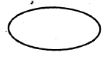    

_______________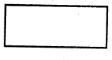 Siku kuu ya Jamhuri huja mwezi upi? ________________________

KanushaAnacheka
________________________Ninaandika
________________________Ongea
________________________Lima
________________________Imba
________________________

Kamilisha vitendawiliKamba yangu ndefu !akin' haifungi kuni ________________________Nameza iakini sishibi ________________________Kiko lakini sikioni ________________________Tukitaka kuangalia tarehe sisi hutumia ________________________Mwalimu hutumia ________________________ kuandika ubaoni.

Andika winqiJino hili ________________________Kisu hiki ________________________Maakizo1-5 mwanafunzi anapaswa kuandika maneno yaliyosemwashingomkonokichwamguumguuduara dufumstatiliDisembahachekisiandikiusiongeeusilimeusiimbebarabaramatekisogokalendachakimeno hayavisu hivi